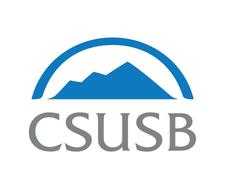 STAFF COUNCILMinutesJuly 25, 20182:00 – 3:00 pm  CE-336Present:  P. Aguilera, A. Barcenas, T. Bookman, S. Brooks, J. Casillas, L. Cromwell, R. Garcia, C. Huesca, K. Hunsaker, S. Mendoza, S. Myers, D. Quijano, R. Rouch, S. WildesEx-Officio: None presentApproval of May 16th & 30th and June 13 MinutesIt was m/Myers and s/Hunsaker-APPROVEDOld BusinessBylaws changesIt was m/by Brooks and s/Myers to table the discussion of the bylaws revisions for the sole purpose of the next SC meeting on August 8th.Officer ReportsChairStatement on Respect and Collegiality Garcia reported that the Collegiality Committee has adopted the Statement on Respect and Collegiality and would like to have all committee’s on campus to adopt this statement. It was m/S.Myers and s/L. Cromwell to adopt this statement. Garcia asked everyone to review the SC Annual Report. The discussion of this item will be tabled for the next SC meeting.Vice ChairVacantSecretaryNo report TreasurerVacant New BusinessElect new Executive Staff Council membersIt was m/D. Quijano and s/ R. Rouch to form a sub-committee for the election of SC Executive members. The sub-committee will consist of S. Myers, C. Huesca and P. Aguilera. Emergency Fund for Staff It was m/R. Rouch, s/D. Quijano to form a sub-committee for the Emergency Staff fund. The sub-committee will consist of L. Cromwell, S. Mendoza, J. Casillas and T. Bookman.SC Committee Request formIt was discussed to create an electronic committee request form. It was m/R. Rouch and s/S. Mendoza to create an electronic committee request form created and adopt it at a future SC meeting.Dates to KnowThursday & Friday, September 13 & 14 – Staff Development Days Adjournment at 3:27pm  Next Meeting: 	August 8, 2018 	            		Time: 2:00 – 3:00 pm	             		Location: CE-336